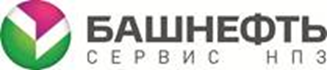 РЕЗЮМЕ1. Дата и место рождения 2. Адрес по прописке3. Адрес фактического проживания4. Контактные телефоны/e-mail5. Образование6. Дополнительное образование (курсы, семинары, стажировки, аспирантура)7. Достижения	8. Какими иностранными языками владеете, степень владения9. Уровень владения ПК, программы10. Опыт работы, в том числе  практика11. Отношение к воинской обязанности (воинское звание)   12. Семейное положение, наличие детей (года их рождения)13. Обученность по рабочим специальностям (наименование, разряд)14. Готовность к переезду15. Рекомендации о Вас могут дать:16. Дополнительные сведения, которые Вы считаете нужным добавить к изложенному вышеПретендуемая должностьФамиля Имя ОтчествоНаименование учебных заведений, форма обученияГод поступления и окончанияСпециальностьСредний балл по дипломуУровень, получаемого высшего образования (бакалавр, специалитет, магитратура)Уровень, получаемого высшего образования (бакалавр, специалитет, магитратура)Наименование (конкурс, конференция и проч.)Период Месяц и годМесяц и годОрганизация, должность, основные функциональные обязанностиПриемУвольнениеОрганизация, должность, основные функциональные обязанностиФамилия Имя ОтчествоОрганизация и должностьТелефонДата заполненияЛичная подпись